Kandidatskjema for Studentparlamentet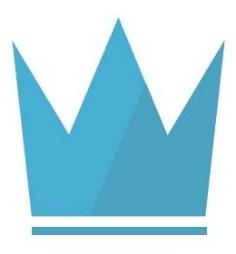 Jeg stiller som: ____________________________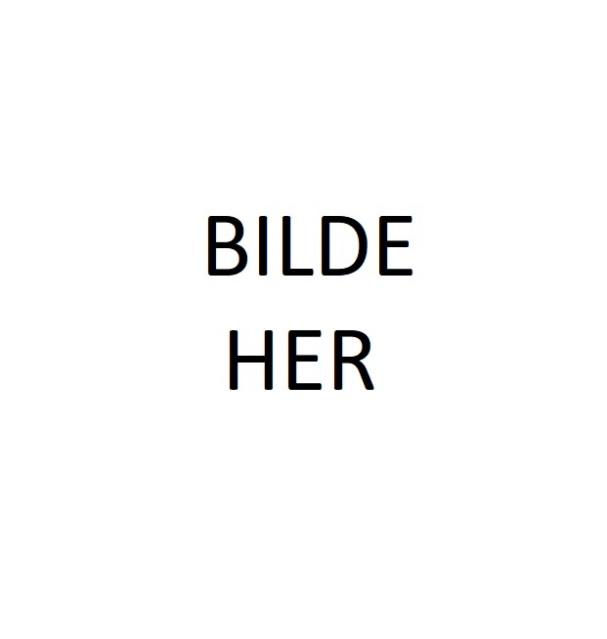 Fortell litt om deg selv:Hvorfor ønsker du å stille til valg?Hvilke erfaringer har du som vil gjøre deg egnet for stillingen?Hva er din hjertesak for Studentparlamentet det kommende året?Navn:Utdanning:Årstrinn: